ПАВЛОГРАДСЬКА МІСЬКА РАДАВИКОНАВЧИЙ КОМІТЕТР О З П О Р Я Д Ж Е Н Н ЯМІСЬКОГО   ГОЛОВИПро створення ефективного енергомоніторингу споживання енергоресурсів в  м. Павлограді Згідно з п.п. 19, 20 ч. 4 ст. 42 Закону України «Про місцеве самоврядування в Україні», відповідно до  постанови Кабінету Міністрів України від 26 квітня 2003 року № 621 «Про розроблення прогнозних і програмних документів економічного і соціального розвитку та складання проекту державного бюджету», враховуючи постанову Кабінету Міністрів України від 1 липня 2016 року № 399 «Про схвалення Прогнозу економічного і соціального розвитку України на 2017 рік та основних макропоказників економічного і соціального розвитку України на 2018 і 2019 роки»  з метою організації виконання Програми економічного і соціального розвитку міста Павлоград на 2017 рік:Запровадити з 01 жовтня 2017 року систему щоденного моніторингу споживання енергоресурсів у закладах комунальних підприємств та бюджетної сфери.Керівникам бюджетних установ, закладів і підприємств:щотижня до 10:00 надавати до відділу з економічних питань Павлоградської міської ради інформацію про спожиту кількість енергоресурсів за попередній тиждень в електронному вигляді за формою, що додається;інформацію за спожиту кількість енергоресурсів за неробочі та святкові дні надавати у наступний робочий день;щомісяця до 3-го числа надавати звіт про кількість спожитих енергоресурсів до відділу з економічних питань Павлоградської міської ради на паперових та електронних носіях за формою, що додається.2Начальнику відділу з економічних питань Павлоградської міської ради Штонді Т.А.:узагальнювати щоденну інформацію та готувати звіти: щотижневий і щомісячний за сферами діяльності; надавати опрацьовані щомісячні звіти з рекомендаціями про усунення виявлених недоліків на електронних та паперових носіях заступнику міського голови Пацко С.Г.Координацію роботи з впровадження системи моніторингу по збереженню енергоресурсів у бюджетних установах, закладах та підприємствах міста покласти на начальника відділу з економічних питань Штонду Т.А., контроль – на заступника міського голови з питань діяльності виконавчих органів Павлоградської міської ради Пацко С.Г.В.о. міського голови                                                                          	В.С.Мовчан   26.09.2017p.м.Павлоград                  №   310   -р ЩОТИЖНЕВИЙ облік споживання енергоресурсу  з  ___/___/2017р.   по   ___/___/2017р.ЩОТИЖНЕВИЙ облік споживання енергоресурсу  з  ___/___/2017р.   по   ___/___/2017р.ЩОТИЖНЕВИЙ облік споживання енергоресурсу  з  ___/___/2017р.   по   ___/___/2017р.ЩОТИЖНЕВИЙ облік споживання енергоресурсу  з  ___/___/2017р.   по   ___/___/2017р.ЩОТИЖНЕВИЙ облік споживання енергоресурсу  з  ___/___/2017р.   по   ___/___/2017р.ЩОТИЖНЕВИЙ облік споживання енергоресурсу  з  ___/___/2017р.   по   ___/___/2017р.ЩОТИЖНЕВИЙ облік споживання енергоресурсу  з  ___/___/2017р.   по   ___/___/2017р.ЩОТИЖНЕВИЙ облік споживання енергоресурсу  з  ___/___/2017р.   по   ___/___/2017р.ЩОТИЖНЕВИЙ облік споживання енергоресурсу  з  ___/___/2017р.   по   ___/___/2017р.ЩОТИЖНЕВИЙ облік споживання енергоресурсу  з  ___/___/2017р.   по   ___/___/2017р.найменування спожитого енергоресурсунайменування спожитого енергоресурсунайменування спожитого енергоресурсунайменування спожитого енергоресурсунайменування спожитого енергоресурсунайменування спожитого енергоресурсунайменування спожитого енергоресурсунайменування спожитого енергоресурсунайменування спожитого енергоресурсунайменування спожитого енергоресурсуНайменування закладу (скорочене)Найменування закладу (скорочене)Найменування закладу (скорочене)Назва звітного місяця 2017 рокуНазва звітного місяця 2017 рокуНазва звітного місяця 2017 рокуНазва звітного місяця 2017 рокуНазва звітного місяця 2017 рокуНазва звітного місяця 2017 рокуНазва звітного місяця 2017 рокузагальна площа закладу,  м2загальна площа закладу,  м2_______Пн.Вт.Ср.Чт.Пт.Сб.Нд.загальна площа закладу,  м2загальна площа закладу,  м2_______датадатадатадатадатадатадатакількість присутніх,  осіб*всього*всьогокількість присутніх,  осібдіти/учні/відвідувачідіти/учні/відвідувачіпоказання лічильникатеперішнєтеперішнєпоказання лічильникапопереднєпопереднєпоказання лічильникарізницярізницяфактично спожито енергоресурсу, __________ од. виміруфактично спожито енергоресурсу, __________ од. виміруфактично спожито енергоресурсу, __________ од. виміруПримітка: * - кількість працівників, які фактично працюють у  звітній період + діти/учні/відвідувачі**Примітка: * - кількість працівників, які фактично працюють у  звітній період + діти/учні/відвідувачі**Примітка: * - кількість працівників, які фактично працюють у  звітній період + діти/учні/відвідувачі**Примітка: * - кількість працівників, які фактично працюють у  звітній період + діти/учні/відвідувачі**Примітка: * - кількість працівників, які фактично працюють у  звітній період + діти/учні/відвідувачі**Примітка: * - кількість працівників, які фактично працюють у  звітній період + діти/учні/відвідувачі**Примітка: * - кількість працівників, які фактично працюють у  звітній період + діти/учні/відвідувачі**Примітка: * - кількість працівників, які фактично працюють у  звітній період + діти/учні/відвідувачі**Примітка: * - кількість працівників, які фактично працюють у  звітній період + діти/учні/відвідувачі**Примітка: * - кількість працівників, які фактично працюють у  звітній період + діти/учні/відвідувачі**Примітка: * - кількість працівників, які фактично працюють у  звітній період + діти/учні/відвідувачі**** - для ЗОШ- учні; для дитячих садочків - діти; для медичних закладів - пацієнти;  для  закладів культури і спорту - відвідувачі.** - для ЗОШ- учні; для дитячих садочків - діти; для медичних закладів - пацієнти;  для  закладів культури і спорту - відвідувачі.** - для ЗОШ- учні; для дитячих садочків - діти; для медичних закладів - пацієнти;  для  закладів культури і спорту - відвідувачі.** - для ЗОШ- учні; для дитячих садочків - діти; для медичних закладів - пацієнти;  для  закладів культури і спорту - відвідувачі.** - для ЗОШ- учні; для дитячих садочків - діти; для медичних закладів - пацієнти;  для  закладів культури і спорту - відвідувачі.** - для ЗОШ- учні; для дитячих садочків - діти; для медичних закладів - пацієнти;  для  закладів культури і спорту - відвідувачі.** - для ЗОШ- учні; для дитячих садочків - діти; для медичних закладів - пацієнти;  для  закладів культури і спорту - відвідувачі.** - для ЗОШ- учні; для дитячих садочків - діти; для медичних закладів - пацієнти;  для  закладів культури і спорту - відвідувачі.** - для ЗОШ- учні; для дитячих садочків - діти; для медичних закладів - пацієнти;  для  закладів культури і спорту - відвідувачі.** - для ЗОШ- учні; для дитячих садочків - діти; для медичних закладів - пацієнти;  для  закладів культури і спорту - відвідувачі.** - для ЗОШ- учні; для дитячих садочків - діти; для медичних закладів - пацієнти;  для  закладів культури і спорту - відвідувачі.Керівник закладу(Посада, П.І.Б.)(Посада, П.І.Б.)(Посада, П.І.Б.)(Посада, П.І.Б.)(Посада, П.І.Б.)(Посада, П.І.Б.)(Посада, П.І.Б.)М.П.Відповідальна особа по роботі щоденного моніторингу споживання енергоресурсівВідповідальна особа по роботі щоденного моніторингу споживання енергоресурсівВідповідальна особа по роботі щоденного моніторингу споживання енергоресурсівВідповідальна особа по роботі щоденного моніторингу споживання енергоресурсівВідповідальна особа по роботі щоденного моніторингу споживання енергоресурсівВідповідальна особа по роботі щоденного моніторингу споживання енергоресурсівВідповідальна особа по роботі щоденного моніторингу споживання енергоресурсівВідповідальна особа по роботі щоденного моніторингу споживання енергоресурсівВідповідальна особа по роботі щоденного моніторингу споживання енергоресурсівВідповідальна особа по роботі щоденного моніторингу споживання енергоресурсів(Посада, П.І.Б.)(Посада, П.І.Б.)(Посада, П.І.Б.)(Посада, П.І.Б.)(Посада, П.І.Б.)ЩОМІСЯЧНИЙ  О Б Л І К ЩОМІСЯЧНИЙ  О Б Л І К ЩОМІСЯЧНИЙ  О Б Л І К ЩОМІСЯЧНИЙ  О Б Л І К ЩОМІСЯЧНИЙ  О Б Л І К ЩОМІСЯЧНИЙ  О Б Л І К ЩОМІСЯЧНИЙ  О Б Л І К ЩОМІСЯЧНИЙ  О Б Л І К ЩОМІСЯЧНИЙ  О Б Л І К ЩОМІСЯЧНИЙ  О Б Л І К споживання енергоресурсів за _______________ 2017 рікспоживання енергоресурсів за _______________ 2017 рікспоживання енергоресурсів за _______________ 2017 рікспоживання енергоресурсів за _______________ 2017 рікспоживання енергоресурсів за _______________ 2017 рікспоживання енергоресурсів за _______________ 2017 рікспоживання енергоресурсів за _______________ 2017 рікспоживання енергоресурсів за _______________ 2017 рікспоживання енергоресурсів за _______________ 2017 рікспоживання енергоресурсів за _______________ 2017 рік                                                                                                                                                                          (місяць)                                                                                                                                                                          (місяць)                                                                                                                                                                          (місяць)                                                                                                                                                                          (місяць)                                                                                                                                                                          (місяць)                                                                                                                                                                          (місяць)                                                                                                                                                                          (місяць)                                                                                                                                                                          (місяць)                                                                                                                                                                          (місяць)                                                                                                                                                                          (місяць)(найменування закладу)(найменування закладу)(найменування закладу)(найменування закладу)(найменування закладу)(найменування закладу)(найменування закладу)(найменування закладу)(найменування закладу)(найменування закладу)м. Павлоград    Дніпропетровська областьм. Павлоград    Дніпропетровська областьм. Павлоград    Дніпропетровська областьм. Павлоград    Дніпропетровська областьм. Павлоград    Дніпропетровська областьм. Павлоград    Дніпропетровська областьм. Павлоград    Дніпропетровська областьм. Павлоград    Дніпропетровська областьм. Павлоград    Дніпропетровська областьм. Павлоград    Дніпропетровська областьНайменування енергоресурсуОд.Кількість осіб (по наростаючій)  протягом звітного періодуКількість осіб (по наростаючій)  протягом звітного періодуЗагальна площа закладу,
тис.  м2Ліміт  
енерго-ресурсу 
на
 один 
місяцьПоказники лічильників споживання енергоресурсу(по наростаючій за місяць)Показники лічильників споживання енергоресурсу(по наростаючій за місяць)фактично
спожито у ________ 
(місяць) 
2017р.
(заповнюється в останній день місяця)фактично
спожито  у 
аналогічному місяці  
минулого року
(заповнюється в останній день місяця)Найменування енергоресурсуОд.*всього**присутніЗагальна площа закладу,
тис.  м2Ліміт  
енерго-ресурсу 
на
 один 
місяцьПочаток звітного періоду__/__/17р.Кінець звітного періоду __/__/17 р.фактично
спожито у ________ 
(місяць) 
2017р.
(заповнюється в останній день місяця)фактично
спожито  у 
аналогічному місяці  
минулого року
(заповнюється в останній день місяця)12345678910Водопостачання та водовідведенням3ЕлектропостачаннякВт/годЦентралізоване опалення (або інше вказати)ГкалПримітка: * - кількість працівників, які фактично працюють у  звітній період + присутніПримітка: * - кількість працівників, які фактично працюють у  звітній період + присутніПримітка: * - кількість працівників, які фактично працюють у  звітній період + присутніПримітка: * - кількість працівників, які фактично працюють у  звітній період + присутніПримітка: * - кількість працівників, які фактично працюють у  звітній період + присутніПримітка: * - кількість працівників, які фактично працюють у  звітній період + присутніПримітка: * - кількість працівників, які фактично працюють у  звітній період + присутніПримітка: * - кількість працівників, які фактично працюють у  звітній період + присутніПримітка: * - кількість працівників, які фактично працюють у  звітній період + присутніПримітка: * - кількість працівників, які фактично працюють у  звітній період + присутніПримітка: * - кількість працівників, які фактично працюють у  звітній період + присутні** - для ЗОШ- учні; для дитячих садочків - діти; для медичних закладів - пацієнти;  для  закладів культури і спорту - відвідувачі.** - для ЗОШ- учні; для дитячих садочків - діти; для медичних закладів - пацієнти;  для  закладів культури і спорту - відвідувачі.** - для ЗОШ- учні; для дитячих садочків - діти; для медичних закладів - пацієнти;  для  закладів культури і спорту - відвідувачі.** - для ЗОШ- учні; для дитячих садочків - діти; для медичних закладів - пацієнти;  для  закладів культури і спорту - відвідувачі.** - для ЗОШ- учні; для дитячих садочків - діти; для медичних закладів - пацієнти;  для  закладів культури і спорту - відвідувачі.** - для ЗОШ- учні; для дитячих садочків - діти; для медичних закладів - пацієнти;  для  закладів культури і спорту - відвідувачі.** - для ЗОШ- учні; для дитячих садочків - діти; для медичних закладів - пацієнти;  для  закладів культури і спорту - відвідувачі.** - для ЗОШ- учні; для дитячих садочків - діти; для медичних закладів - пацієнти;  для  закладів культури і спорту - відвідувачі.** - для ЗОШ- учні; для дитячих садочків - діти; для медичних закладів - пацієнти;  для  закладів культури і спорту - відвідувачі.** - для ЗОШ- учні; для дитячих садочків - діти; для медичних закладів - пацієнти;  для  закладів культури і спорту - відвідувачі.** - для ЗОШ- учні; для дитячих садочків - діти; для медичних закладів - пацієнти;  для  закладів культури і спорту - відвідувачі.Керівник закладу(Посада, П.І.Б.)(Посада, П.І.Б.)(Посада, П.І.Б.)(Посада, П.І.Б.)(Посада, П.І.Б.)(Посада, П.І.Б.)(Посада, П.І.Б.)М.П.Відповідальна особа по роботі щоденного моніторингу споживання енергоресурсівВідповідальна особа по роботі щоденного моніторингу споживання енергоресурсівВідповідальна особа по роботі щоденного моніторингу споживання енергоресурсівВідповідальна особа по роботі щоденного моніторингу споживання енергоресурсівВідповідальна особа по роботі щоденного моніторингу споживання енергоресурсівВідповідальна особа по роботі щоденного моніторингу споживання енергоресурсівВідповідальна особа по роботі щоденного моніторингу споживання енергоресурсівВідповідальна особа по роботі щоденного моніторингу споживання енергоресурсівВідповідальна особа по роботі щоденного моніторингу споживання енергоресурсівВідповідальна особа по роботі щоденного моніторингу споживання енергоресурсів(Посада, П.І.Б.)(Посада, П.І.Б.)(Посада, П.І.Б.)(Посада, П.І.Б.)(Посада, П.І.Б.)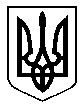 